INSTITUT D’EMISSION D’OUTRE MERNom de l’entrepriseRIDET ou N° de TAHITIAUTO EVALUATION DE LA SECURITE DE L’EMETTEURFormulaire « Autoévaluation de la sécurité  »Le remettant choisira le formulaire à renseigner - cf § Accès au formulaire « Autoévaluation à déclarer TSPD/IPS-CESU_IEOM ».Les règles de renseignement du document sont les suivantes : Sur les différentes lignes concernées, la couleur rouge, dans les colonnes « Niveau de sécurité » et « Références internes / commentaires », rappelle que les cellules ou champs sont à renseigner. Les caractéristiques des champs à renseigner sont rappelées dans les cellules concernées.Par item, les données niveau de conformité sont à renseigner selon le nombre de critères [listés de a) à h)] associés à la Considération Clé examinée qui sont respectés. La règle d’attribution de la note de la considération clé, selon le nombre de critères respectés, est la suivante : 4 - Satisfaction à l’ensemble des critères de la Considération Clé3 - Satisfaction à la majeure partie des critères ; non satisfaction à au moins l’un des critères2 - Satisfaction à la majeure partie des critères ; non satisfaction à au moins deux des critères1 - Non satisfaction de trois critères ou plusLe point 6 du formulaire d’autoévaluation de la sécurité, ne concerne que les émetteurs de titres ou instruments « papier ». Aussi, les émetteurs de titres dématérialisés renseigneront les cellules concernées par cette partie de l’autoévaluation avec la mention « NNCP » - Ne nous concerne pas. AUTO-EVALUATION DE LA SECURITE DES TITRES SPECIAUX DE PAIEMENT DEMATERIALISES ET INSTRUMENTS DE PAIEMENTS SPECIFIQUES (y compris CESU)AUTO-EVALUATION DE LA SECURITE DES TITRES SPECIAUX DE PAIEMENT DEMATERIALISES ET INSTRUMENTS DE PAIEMENTS SPECIFIQUES (y compris CESU)NIVEAU DE CONFORMITENIVEAU DE CONFORMITEREFERENCES INTERNES / COMMENTAIRESObligatoire11Gouvernance et organisation Gouvernance et organisation Gouvernance et organisation Gouvernance et organisation Gouvernance et organisation 1.1 1.1 La politique de sécurité est formalisée et validée par une instance dirigeante de l’assujetti. Elle fait l’objet d’une mise à jour sur une base annuelle. Elle doit comporter des objectifs de sécurité clairement définis, une identification des risques sécuritaires pesant sur l’activité, une évaluation de leur sévérité et des mesures d’encadrement du risque adéquates.La politique de sécurité est formalisée et validée par une instance dirigeante de l’assujetti. Elle fait l’objet d’une mise à jour sur une base annuelle. Elle doit comporter des objectifs de sécurité clairement définis, une identification des risques sécuritaires pesant sur l’activité, une évaluation de leur sévérité et des mesures d’encadrement du risque adéquates.L’émetteur de TSPD/IPS :L’émetteur de TSPD/IPS :Choix entre 4, 3, 2 et 1Choix entre 4, 3, 2 et 1500 caractères alphanumériques minimum - 2 000 caractères alphanumériques maximuma) dispose d’une politique de sécurité formalisée relative à l’émission et la gestion de TSPD/IPS comprenant notamment :a) dispose d’une politique de sécurité formalisée relative à l’émission et la gestion de TSPD/IPS comprenant notamment :Choix entre 4, 3, 2 et 1Choix entre 4, 3, 2 et 1500 caractères alphanumériques minimum - 2 000 caractères alphanumériques maximum   o une définition de la sécurité  (physique et logique) du système d’information, son périmètre et ses objectifs (et notamment, la disponibilité, l'intégrité et la confidentialité du SI)   o une définition de la sécurité  (physique et logique) du système d’information, son périmètre et ses objectifs (et notamment, la disponibilité, l'intégrité et la confidentialité du SI)Choix entre 4, 3, 2 et 1Choix entre 4, 3, 2 et 1500 caractères alphanumériques minimum - 2 000 caractères alphanumériques maximum   o  une échelle permettant la qualification du niveau de risque ;   o  une échelle permettant la qualification du niveau de risque ;Choix entre 4, 3, 2 et 1Choix entre 4, 3, 2 et 1500 caractères alphanumériques minimum - 2 000 caractères alphanumériques maximum   o  des objectifs de sécurité définis par type de données comprenant les mesures de contrôle et les critères d’évaluation du niveau de sécurité ;   o  des objectifs de sécurité définis par type de données comprenant les mesures de contrôle et les critères d’évaluation du niveau de sécurité ;Choix entre 4, 3, 2 et 1Choix entre 4, 3, 2 et 1500 caractères alphanumériques minimum - 2 000 caractères alphanumériques maximumb) fait valider la politique de sécurité par l’instance dirigeante, qui nomme un responsable chargé de son application et de sa révision périodique au regard des risques identifiés ;b) fait valider la politique de sécurité par l’instance dirigeante, qui nomme un responsable chargé de son application et de sa révision périodique au regard des risques identifiés ;Choix entre 4, 3, 2 et 1Choix entre 4, 3, 2 et 1500 caractères alphanumériques minimum - 2 000 caractères alphanumériques maximumc) s’assure de la connaissance des règles de sécurité par tous les intervenants de la chaîne d'émission (salariés, intérimaires, prestataires….).c) s’assure de la connaissance des règles de sécurité par tous les intervenants de la chaîne d'émission (salariés, intérimaires, prestataires….).Choix entre 4, 3, 2 et 1Choix entre 4, 3, 2 et 1500 caractères alphanumériques minimum - 2 000 caractères alphanumériques maximum1.2 1.2 La politique de sécurité prévoit une fonction indépendante de gestion des risques et définit les rôles et responsabilités des acteurs du contrôle permanent et périodique de son application. La politique de sécurité prévoit une fonction indépendante de gestion des risques et définit les rôles et responsabilités des acteurs du contrôle permanent et périodique de son application. L’émetteur de TSPD/IPS :L’émetteur de TSPD/IPS :Choix entre 4, 3, 2 et 1Choix entre 4, 3, 2 et 1500 caractères alphanumériques minimum - 2 000 caractères alphanumériques maximuma) dispose d’une fonction indépendante de contrôle permanent et alloue les moyens nécessaires à l’exercice du contrôle ;a) dispose d’une fonction indépendante de contrôle permanent et alloue les moyens nécessaires à l’exercice du contrôle ;Choix entre 4, 3, 2 et 1Choix entre 4, 3, 2 et 1500 caractères alphanumériques minimum - 2 000 caractères alphanumériques maximumb) dispose d'une fonction de contrôle périodique et se charge de veiller au respect des procédures et au caractère approprié des dispositifs de contrôle permanent. Lorsque la taille de l'entreprise ne justifie pas de confier les responsabilités du contrôle permanent et du contrôle périodique à des personnes différentes, ces responsabilités peuvent être confiées soit à une seule personne, soit à l'organe exécutif qui assure, sous le contrôle de l'organe délibérant, la coordination de tous les dispositifs qui concourent à l'exercice de cette mission;b) dispose d'une fonction de contrôle périodique et se charge de veiller au respect des procédures et au caractère approprié des dispositifs de contrôle permanent. Lorsque la taille de l'entreprise ne justifie pas de confier les responsabilités du contrôle permanent et du contrôle périodique à des personnes différentes, ces responsabilités peuvent être confiées soit à une seule personne, soit à l'organe exécutif qui assure, sous le contrôle de l'organe délibérant, la coordination de tous les dispositifs qui concourent à l'exercice de cette mission;Choix entre 4, 3, 2 et 1Choix entre 4, 3, 2 et 1500 caractères alphanumériques minimum - 2 000 caractères alphanumériques maximumc) dispose d’une charte de la fonction d’audit formalisée par la direction générale encadrant les conditions de réalisation des missions de contrôle ;c) dispose d’une charte de la fonction d’audit formalisée par la direction générale encadrant les conditions de réalisation des missions de contrôle ;Choix entre 4, 3, 2 et 1Choix entre 4, 3, 2 et 1500 caractères alphanumériques minimum - 2 000 caractères alphanumériques maximumd) dispose d’une procédure pour les missions de contrôle qui précise notamment qu’elles donnent lieu à l’établissement de rapports remis à la direction générale et qui font l’objet d’un plan d’action par les directions opérationnelles ;d) dispose d’une procédure pour les missions de contrôle qui précise notamment qu’elles donnent lieu à l’établissement de rapports remis à la direction générale et qui font l’objet d’un plan d’action par les directions opérationnelles ;Choix entre 4, 3, 2 et 1Choix entre 4, 3, 2 et 1500 caractères alphanumériques minimum - 2 000 caractères alphanumériques maximume) s’assure que le responsable de la sécurité n’exerce pas d’activité opérationnelle au sein de l’entreprise.e) s’assure que le responsable de la sécurité n’exerce pas d’activité opérationnelle au sein de l’entreprise.Choix entre 4, 3, 2 et 1Choix entre 4, 3, 2 et 1500 caractères alphanumériques minimum - 2 000 caractères alphanumériques maximum2.2.Évaluation des risquesÉvaluation des risquesÉvaluation des risquesÉvaluation des risquesÉvaluation des risques2.1 2.1 Les émetteurs doivent conduire et documenter une évaluation de l’ensemble des risques associés à la sécurité des TSPD/IPS et relatifs tant à leur émission qu'à leur gestion ou leur acceptation. Cette évaluation doit notamment prendre en considération les risques liés au i) système informatique d’émission des TSPD/IPS (algorithmes de génération de codes, système d’autorisations, etc.) ; ii) aux éventuelles prestations externalisées (fabricants de supports carte, opérateurs télécom, développement applicatifs, réseau d’acceptation, etc.) ; iii) à l’environnement technique mis à la disposition des tiers bénéficiaires, financeurs, accepteurs impliqués (extranets, portail web, applications mobiles, etc.).Les émetteurs doivent conduire et documenter une évaluation de l’ensemble des risques associés à la sécurité des TSPD/IPS et relatifs tant à leur émission qu'à leur gestion ou leur acceptation. Cette évaluation doit notamment prendre en considération les risques liés au i) système informatique d’émission des TSPD/IPS (algorithmes de génération de codes, système d’autorisations, etc.) ; ii) aux éventuelles prestations externalisées (fabricants de supports carte, opérateurs télécom, développement applicatifs, réseau d’acceptation, etc.) ; iii) à l’environnement technique mis à la disposition des tiers bénéficiaires, financeurs, accepteurs impliqués (extranets, portail web, applications mobiles, etc.).L’émetteur de TSPD/IPS :L’émetteur de TSPD/IPS :Choix entre 4, 3, 2 et 1Choix entre 4, 3, 2 et 1500 caractères alphanumériques minimum - 2 000 caractères alphanumériques maximuma) a constitué une cartographie des risques couvrant l’intégralité du périmètre des activités d’émission et de gestion des TSPD/IPS, en tenant compte notamment des risques liés au i) système informatique d’émission des TSPD/IPS (par exemple : algorithmes de génération de codes, système d’autorisations, etc.); ii) aux éventuelles prestations externalisées (par exemple : fabricants de supports carte, opérateurs télécom, développement applicatifs, réseau d’acceptation, etc.); iii) à l’environnement technique mis à la disposition des tiers bénéficiaires, financeurs, accepteurs impliqués (par exemple : extranets, portail web, applications mobiles, etc.) ;a) a constitué une cartographie des risques couvrant l’intégralité du périmètre des activités d’émission et de gestion des TSPD/IPS, en tenant compte notamment des risques liés au i) système informatique d’émission des TSPD/IPS (par exemple : algorithmes de génération de codes, système d’autorisations, etc.); ii) aux éventuelles prestations externalisées (par exemple : fabricants de supports carte, opérateurs télécom, développement applicatifs, réseau d’acceptation, etc.); iii) à l’environnement technique mis à la disposition des tiers bénéficiaires, financeurs, accepteurs impliqués (par exemple : extranets, portail web, applications mobiles, etc.) ;Choix entre 4, 3, 2 et 1Choix entre 4, 3, 2 et 1500 caractères alphanumériques minimum - 2 000 caractères alphanumériques maximumb) veille à ce qu'une révision annuelle de l’analyse des risques, prenant en considération les nouvelles menaces et nouvelles vulnérabilités ainsi que les évolutions du système d’information ou des processus, soit validée par une instance dirigeante adéquate ;b) veille à ce qu'une révision annuelle de l’analyse des risques, prenant en considération les nouvelles menaces et nouvelles vulnérabilités ainsi que les évolutions du système d’information ou des processus, soit validée par une instance dirigeante adéquate ;Choix entre 4, 3, 2 et 1Choix entre 4, 3, 2 et 1500 caractères alphanumériques minimum - 2 000 caractères alphanumériques maximumc) intègre dans son évaluation les risques inhérents au recours à l'externalisation de fonctions du processus d'émission des TSPD/IPS le cas échéant ;c) intègre dans son évaluation les risques inhérents au recours à l'externalisation de fonctions du processus d'émission des TSPD/IPS le cas échéant ;Choix entre 4, 3, 2 et 1Choix entre 4, 3, 2 et 1500 caractères alphanumériques minimum - 2 000 caractères alphanumériques maximumd) s’assure que les procédures d’évaluation des risques prennent en considération les résultats des audits, des inspections et des incidents identifiés ;d) s’assure que les procédures d’évaluation des risques prennent en considération les résultats des audits, des inspections et des incidents identifiés ;Choix entre 4, 3, 2 et 1Choix entre 4, 3, 2 et 1500 caractères alphanumériques minimum - 2 000 caractères alphanumériques maximume) s’assure que la qualification du personnel chargé de l’évaluation des risques est adéquate à la fonction.e) s’assure que la qualification du personnel chargé de l’évaluation des risques est adéquate à la fonction.Choix entre 4, 3, 2 et 1Choix entre 4, 3, 2 et 1500 caractères alphanumériques minimum - 2 000 caractères alphanumériques maximum2.2 2.2 L’émetteur doit avoir identifié les données sensibles de paiement. Les données sensibles de paiement sont celles qui, conservées et réutilisées, permettent de réaliser des opérations frauduleuses de paiement. Elles comprennent les données permettant l’initiation d’un ordre de paiement, données d’identification, ainsi que tout autre donnée ou paramètre qui lorsque modifié frauduleusement, compromet l’intégrité et la validité d’une opération de paiement. L’évaluation des risques doit prendre en considération la nécessité de protéger et sécuriser ces données.L’émetteur doit avoir identifié les données sensibles de paiement. Les données sensibles de paiement sont celles qui, conservées et réutilisées, permettent de réaliser des opérations frauduleuses de paiement. Elles comprennent les données permettant l’initiation d’un ordre de paiement, données d’identification, ainsi que tout autre donnée ou paramètre qui lorsque modifié frauduleusement, compromet l’intégrité et la validité d’une opération de paiement. L’évaluation des risques doit prendre en considération la nécessité de protéger et sécuriser ces données.L’émetteur de TSPD/IPS :L’émetteur de TSPD/IPS :Choix entre 4, 3, 2 et 1Choix entre 4, 3, 2 et 1500 caractères alphanumériques minimum - 2 000 caractères alphanumériques maximuma) met en place des procédures appropriées pour identifier les données sensibles de paiement, qui peuvent varier selon la nature du support de l’instrument de paiement utilisé (par exemple par le PAN d’une carte de paiement ou numéro de téléphone d’un utilisateur) ;a) met en place des procédures appropriées pour identifier les données sensibles de paiement, qui peuvent varier selon la nature du support de l’instrument de paiement utilisé (par exemple par le PAN d’une carte de paiement ou numéro de téléphone d’un utilisateur) ;Choix entre 4, 3, 2 et 1Choix entre 4, 3, 2 et 1500 caractères alphanumériques minimum - 2 000 caractères alphanumériques maximumb) s’assure que la liste de ces données sensibles est mise à jour dans le cadre des projets d’évolutions et lorsque de nouveaux types de fraudes sont identifiés ;b) s’assure que la liste de ces données sensibles est mise à jour dans le cadre des projets d’évolutions et lorsque de nouveaux types de fraudes sont identifiés ;Choix entre 4, 3, 2 et 1Choix entre 4, 3, 2 et 1500 caractères alphanumériques minimum - 2 000 caractères alphanumériques maximumc) prévoit les dispositifs techniques et organisationnels permettant de garantir l’authenticité, l’intégrité et la confidentialité des données sensibles de paiement.c) prévoit les dispositifs techniques et organisationnels permettant de garantir l’authenticité, l’intégrité et la confidentialité des données sensibles de paiement.Choix entre 4, 3, 2 et 1Choix entre 4, 3, 2 et 1500 caractères alphanumériques minimum - 2 000 caractères alphanumériques maximum2.3 2.3 Les émetteurs doivent entreprendre une revue des scénarios de risques majeurs pouvant affecter le service avant toute modification substantielle d’infrastructure ou de processus fonctionnel, ou lorsque de nouvelles menaces ont été identifiées lors d’une révision de l’analyse des risques. Cette révision générale de l’analyse des risques majeurs doit être réalisée a minima une fois par an.Les émetteurs doivent entreprendre une revue des scénarios de risques majeurs pouvant affecter le service avant toute modification substantielle d’infrastructure ou de processus fonctionnel, ou lorsque de nouvelles menaces ont été identifiées lors d’une révision de l’analyse des risques. Cette révision générale de l’analyse des risques majeurs doit être réalisée a minima une fois par an.L’émetteur de TSPD/IPS :L’émetteur de TSPD/IPS :Choix entre 4, 3, 2 et 1Choix entre 4, 3, 2 et 1500 caractères alphanumériques minimum - 2 000 caractères alphanumériques maximuma) définit les risques majeurs liés à la sécurité des TSPD/IPS. Ceux-ci résultent généralement de l’indisponibilité du système d’information, des ressources humaines ou des locaux de l’entreprise ;a) définit les risques majeurs liés à la sécurité des TSPD/IPS. Ceux-ci résultent généralement de l’indisponibilité du système d’information, des ressources humaines ou des locaux de l’entreprise ;Choix entre 4, 3, 2 et 1Choix entre 4, 3, 2 et 1500 caractères alphanumériques minimum - 2 000 caractères alphanumériques maximumb) s’assure que la révision de l'analyse des risques majeurs fait l'objet d'une rubrique dédiée dans le cadre de la révision annuelle de l'analyse des risques.b) s’assure que la révision de l'analyse des risques majeurs fait l'objet d'une rubrique dédiée dans le cadre de la révision annuelle de l'analyse des risques.Choix entre 4, 3, 2 et 1Choix entre 4, 3, 2 et 1500 caractères alphanumériques minimum - 2 000 caractères alphanumériques maximum2.4 2.4 Les émetteurs exercent une activité de veille qui leur permet d’adapter les protections dont bénéficient leurs titres physiques ou dématérialisés en fonction de l’évolution des techniques de fraude, afin que ceux-ci conservent toujours un niveau de sécurité adapté.Les émetteurs exercent une activité de veille qui leur permet d’adapter les protections dont bénéficient leurs titres physiques ou dématérialisés en fonction de l’évolution des techniques de fraude, afin que ceux-ci conservent toujours un niveau de sécurité adapté.L’émetteur de TSPD/IPS :L’émetteur de TSPD/IPS :Choix entre 4, 3, 2 et 1Choix entre 4, 3, 2 et 1500 caractères alphanumériques minimum - 2 000 caractères alphanumériques maximuma) exerce une activité de veille concernant l’évolution des méthodes de falsification et de contrefaçon des TSPD/IPS.a) exerce une activité de veille concernant l’évolution des méthodes de falsification et de contrefaçon des TSPD/IPS.Choix entre 4, 3, 2 et 1Choix entre 4, 3, 2 et 1500 caractères alphanumériques minimum - 2 000 caractères alphanumériques maximumb) exerce une activité de veille concernant l’évolution des méthodes d’attaque en particulier des attaques réalisées sur les environnements d’accès distants proposés aux tiers avec lesquels il est en relation.b) exerce une activité de veille concernant l’évolution des méthodes d’attaque en particulier des attaques réalisées sur les environnements d’accès distants proposés aux tiers avec lesquels il est en relation.Choix entre 4, 3, 2 et 1Choix entre 4, 3, 2 et 1500 caractères alphanumériques minimum - 2 000 caractères alphanumériques maximumc) tient compte des informations recueillies par son activité de veille pour adapter le niveau de sécurité de ses TSPD/IPS, de ses bases de données et de ses accès réseaux.c) tient compte des informations recueillies par son activité de veille pour adapter le niveau de sécurité de ses TSPD/IPS, de ses bases de données et de ses accès réseaux.Choix entre 4, 3, 2 et 1Choix entre 4, 3, 2 et 1500 caractères alphanumériques minimum - 2 000 caractères alphanumériques maximum3.3.Gestion des incidents et reportingGestion des incidents et reportingGestion des incidents et reportingGestion des incidents et reportingGestion des incidents et reportingGestion des incidents et reporting3.1 3.1 Les émetteurs doivent disposer d’un processus permettant de traiter, suivre et gérer les incidents de sécurité. Un tableau de bord de synthèse doit être régulièrement remis aux instances dirigeantes.Les émetteurs doivent disposer d’un processus permettant de traiter, suivre et gérer les incidents de sécurité. Un tableau de bord de synthèse doit être régulièrement remis aux instances dirigeantes.L’émetteur de TSPD/IPS s’assure :L’émetteur de TSPD/IPS s’assure :Choix entre 4, 3, 2 et 1Choix entre 4, 3, 2 et 1500 caractères alphanumériques minimum - 2 000 caractères alphanumériques maximum500 caractères alphanumériques minimum - 2 000 caractères alphanumériques maximuma) Que les procédures d’enregistrement et de remontée des incidents de sécurité sont correctement documentées avec notamment la classification des niveaux de criticité des incidents et la liste à jour des intervenants ;a) Que les procédures d’enregistrement et de remontée des incidents de sécurité sont correctement documentées avec notamment la classification des niveaux de criticité des incidents et la liste à jour des intervenants ;Choix entre 4, 3, 2 et 1Choix entre 4, 3, 2 et 1500 caractères alphanumériques minimum - 2 000 caractères alphanumériques maximum500 caractères alphanumériques minimum - 2 000 caractères alphanumériques maximumb) De la fiabilité du processus de remontée, d’enregistrement et de pilotage des incidents de sécurité ;b) De la fiabilité du processus de remontée, d’enregistrement et de pilotage des incidents de sécurité ;Choix entre 4, 3, 2 et 1Choix entre 4, 3, 2 et 1500 caractères alphanumériques minimum - 2 000 caractères alphanumériques maximum500 caractères alphanumériques minimum - 2 000 caractères alphanumériques maximumc) De la mise en œuvre de plans d’actions correctifs ;c) De la mise en œuvre de plans d’actions correctifs ;Choix entre 4, 3, 2 et 1Choix entre 4, 3, 2 et 1500 caractères alphanumériques minimum - 2 000 caractères alphanumériques maximum500 caractères alphanumériques minimum - 2 000 caractères alphanumériques maximumd) De la transmission périodique aux instances dirigeantes d'un tableau de suivi des incidents et de la mise en œuvre des plans d'actions correctifs.d) De la transmission périodique aux instances dirigeantes d'un tableau de suivi des incidents et de la mise en œuvre des plans d'actions correctifs.Choix entre 4, 3, 2 et 1Choix entre 4, 3, 2 et 1500 caractères alphanumériques minimum - 2 000 caractères alphanumériques maximum500 caractères alphanumériques minimum - 2 000 caractères alphanumériques maximum3.2 3.2 Une procédure doit être en place permettant de rapporter un incident à la Banque de France lors de la détection d’un incident de sécurité majeur lié à la gestion des TSPD/IPS.Une procédure doit être en place permettant de rapporter un incident à la Banque de France lors de la détection d’un incident de sécurité majeur lié à la gestion des TSPD/IPS.L’émetteur s’assure que la procédure de remontée des incidents de sécurité majeurs à la Banque de France est documentée avec notamment la liste à jour des intervenants et contacts.L’émetteur s’assure que la procédure de remontée des incidents de sécurité majeurs à la Banque de France est documentée avec notamment la liste à jour des intervenants et contacts.Choix entre 4, 3, 2 et 1Choix entre 4, 3, 2 et 1500 caractères alphanumériques minimum - 2 000 caractères alphanumériques maximum500 caractères alphanumériques minimum - 2 000 caractères alphanumériques maximum3.3 3.3 L’émetteur dispose de procédures adaptées à la gestion des types d’incidents identifiés et d’un plan de secours pour les activités de traitement du TSPD/IPS. Ce plan prévoit notamment le périmètre et les modalités de sauvegarde des données, les modalités techniques et organisationnelles du passage en secours, les conditions du fonctionnement (mode normal ou dégradé), les réacheminements éventuels de flux physiques ou logiques et le retour au fonctionnement nominal. En cas de recours à une prestation externalisée, le plan de secours doit prendre en compte la capacité du prestataire à fournir le service rendu.L’émetteur dispose de procédures adaptées à la gestion des types d’incidents identifiés et d’un plan de secours pour les activités de traitement du TSPD/IPS. Ce plan prévoit notamment le périmètre et les modalités de sauvegarde des données, les modalités techniques et organisationnelles du passage en secours, les conditions du fonctionnement (mode normal ou dégradé), les réacheminements éventuels de flux physiques ou logiques et le retour au fonctionnement nominal. En cas de recours à une prestation externalisée, le plan de secours doit prendre en compte la capacité du prestataire à fournir le service rendu.3.3.1.3.3.1.L’émetteur dispose d’une procédure de gestion des sauvegardes de données. Il s’assure en particulier :L’émetteur dispose d’une procédure de gestion des sauvegardes de données. Il s’assure en particulier :a) De la définition du périmètre des sauvegardes et de la nature des données concernées (par exemple: applications, données, codes sources, paramétrages, etc.)a) De la définition du périmètre des sauvegardes et de la nature des données concernées (par exemple: applications, données, codes sources, paramétrages, etc.)Choix entre 4, 3, 2 et 1Choix entre 4, 3, 2 et 1500 caractères alphanumériques minimum - 2 000 caractères alphanumériques maximum500 caractères alphanumériques minimum - 2 000 caractères alphanumériques maximumb) Du type de sauvegarde adéquat en fonction de la quantité et de la nature des données concernées. Le type de sauvegarde doit préciser la fréquence (par exemple: duplication en temps réel, quotidienne, hebdomadaire, etc.), la méthode de sauvegarde utilisée (par exemple: synchrone, différentielle, incrémentielle, etc.) ainsi que la localisation et le type de support employé (par exemple: bandes magnétiques externalisées, etc.) ;b) Du type de sauvegarde adéquat en fonction de la quantité et de la nature des données concernées. Le type de sauvegarde doit préciser la fréquence (par exemple: duplication en temps réel, quotidienne, hebdomadaire, etc.), la méthode de sauvegarde utilisée (par exemple: synchrone, différentielle, incrémentielle, etc.) ainsi que la localisation et le type de support employé (par exemple: bandes magnétiques externalisées, etc.) ;Choix entre 4, 3, 2 et 1Choix entre 4, 3, 2 et 1500 caractères alphanumériques minimum - 2 000 caractères alphanumériques maximum500 caractères alphanumériques minimum - 2 000 caractères alphanumériques maximumc) Que les procédures de sauvegarde et les modalités de conservation des données sauvegardées doivent garantir le même niveau de sécurité (intégrité et confidentialité) que pour les données de production;c) Que les procédures de sauvegarde et les modalités de conservation des données sauvegardées doivent garantir le même niveau de sécurité (intégrité et confidentialité) que pour les données de production;Choix entre 4, 3, 2 et 1Choix entre 4, 3, 2 et 1500 caractères alphanumériques minimum - 2 000 caractères alphanumériques maximum500 caractères alphanumériques minimum - 2 000 caractères alphanumériques maximumd) Que les volumes et les durées de sauvegarde doivent être suivis afin d’anticiper les limites en termes de capacité et, le cas échéant, de faire évoluer les moyens de sauvegarde ;d) Que les volumes et les durées de sauvegarde doivent être suivis afin d’anticiper les limites en termes de capacité et, le cas échéant, de faire évoluer les moyens de sauvegarde ;Choix entre 4, 3, 2 et 1Choix entre 4, 3, 2 et 1500 caractères alphanumériques minimum - 2 000 caractères alphanumériques maximum500 caractères alphanumériques minimum - 2 000 caractères alphanumériques maximume) Que la procédure de sauvegarde doit être revue et testée à chaque modification du système d’information (nouvelles applications,  mises en production, etc.).e) Que la procédure de sauvegarde doit être revue et testée à chaque modification du système d’information (nouvelles applications,  mises en production, etc.).Choix entre 4, 3, 2 et 1Choix entre 4, 3, 2 et 1500 caractères alphanumériques minimum - 2 000 caractères alphanumériques maximum500 caractères alphanumériques minimum - 2 000 caractères alphanumériques maximum3.3.2.3.3.2.L’émetteur dispose d’un plan de continuité des activités formalisé et testé permettant une reprise des activités selon une stratégie prédéfinie en fonction des scénarios de sinistres identifiés. L’émetteur de TSPD/IPS s’assure à ce titre :L’émetteur dispose d’un plan de continuité des activités formalisé et testé permettant une reprise des activités selon une stratégie prédéfinie en fonction des scénarios de sinistres identifiés. L’émetteur de TSPD/IPS s’assure à ce titre :a) de l’identification des scénarios de sinistres majeurs auxquels l’émetteur peut se retrouver confronté (à minima : indisponibilité du SI, indisponibilité des locaux et indisponibilité des ressources humaines) ;a) de l’identification des scénarios de sinistres majeurs auxquels l’émetteur peut se retrouver confronté (à minima : indisponibilité du SI, indisponibilité des locaux et indisponibilité des ressources humaines) ;Choix entre 4, 3, 2 et 1Choix entre 4, 3, 2 et 1500 caractères alphanumériques minimum - 2 000 caractères alphanumériques maximum500 caractères alphanumériques minimum - 2 000 caractères alphanumériques maximumb) de la définition pour chaque processus sensible de leur criticité au travers notamment de la Durée d’Indisponibilité Maximale Admissible (DIMA) et de la Perte de Donnée Maximale Admissible (PDMA) ;b) de la définition pour chaque processus sensible de leur criticité au travers notamment de la Durée d’Indisponibilité Maximale Admissible (DIMA) et de la Perte de Donnée Maximale Admissible (PDMA) ;Choix entre 4, 3, 2 et 1Choix entre 4, 3, 2 et 1500 caractères alphanumériques minimum - 2 000 caractères alphanumériques maximum500 caractères alphanumériques minimum - 2 000 caractères alphanumériques maximumc) de la reprise des objectifs du Plan de Continuité d’Activité (PCA) dans les contrats avec ses prestataires ;c) de la reprise des objectifs du Plan de Continuité d’Activité (PCA) dans les contrats avec ses prestataires ;Choix entre 4, 3, 2 et 1Choix entre 4, 3, 2 et 1500 caractères alphanumériques minimum - 2 000 caractères alphanumériques maximum500 caractères alphanumériques minimum - 2 000 caractères alphanumériques maximumd) de la disponibilité des moyens, en particulier techniques, logistiques et humains, qui sont nécessaires à leur continuité ;d) de la disponibilité des moyens, en particulier techniques, logistiques et humains, qui sont nécessaires à leur continuité ;Choix entre 4, 3, 2 et 1Choix entre 4, 3, 2 et 1500 caractères alphanumériques minimum - 2 000 caractères alphanumériques maximum500 caractères alphanumériques minimum - 2 000 caractères alphanumériques maximume) de l’existence d’un site de repli : celui-ci doit être accessible et disponible dans un délai compatible avec les besoins de reprise des activités, et sa localisation doit assurer un profil de risque différent du site principal ;e) de l’existence d’un site de repli : celui-ci doit être accessible et disponible dans un délai compatible avec les besoins de reprise des activités, et sa localisation doit assurer un profil de risque différent du site principal ;Choix entre 4, 3, 2 et 1Choix entre 4, 3, 2 et 1500 caractères alphanumériques minimum - 2 000 caractères alphanumériques maximum500 caractères alphanumériques minimum - 2 000 caractères alphanumériques maximumf) de la mise en place d’une cellule de crise chargée de coordonner la mise en œuvre du plan de continuité ; f) de la mise en place d’une cellule de crise chargée de coordonner la mise en œuvre du plan de continuité ; Choix entre 4, 3, 2 et 1Choix entre 4, 3, 2 et 1500 caractères alphanumériques minimum - 2 000 caractères alphanumériques maximum500 caractères alphanumériques minimum - 2 000 caractères alphanumériques maximumg) des exercices de secours doivent être régulièrement réalisés ;g) des exercices de secours doivent être régulièrement réalisés ;Choix entre 4, 3, 2 et 1Choix entre 4, 3, 2 et 1500 caractères alphanumériques minimum - 2 000 caractères alphanumériques maximum500 caractères alphanumériques minimum - 2 000 caractères alphanumériques maximumh) que le PCA fait l’objet d’un Maintien en Conditions Opérationnelles (MCO) afin d’évaluer son efficacité, sa cohérence vis-à-vis des exigences des métiers, et de s’assurer que tous les intervenants ont connaissance de leurs rôles. Le MCO doit notamment permettre de vérifier que les informations sont disponibles et à jour, les moyens de communication sont opérationnels et que les prises de décision peuvent s’opérer.h) que le PCA fait l’objet d’un Maintien en Conditions Opérationnelles (MCO) afin d’évaluer son efficacité, sa cohérence vis-à-vis des exigences des métiers, et de s’assurer que tous les intervenants ont connaissance de leurs rôles. Le MCO doit notamment permettre de vérifier que les informations sont disponibles et à jour, les moyens de communication sont opérationnels et que les prises de décision peuvent s’opérer.Choix entre 4, 3, 2 et 1Choix entre 4, 3, 2 et 1500 caractères alphanumériques minimum - 2 000 caractères alphanumériques maximum500 caractères alphanumériques minimum - 2 000 caractères alphanumériques maximum4.4.Contrôle et limitation des risquesContrôle et limitation des risquesContrôle et limitation des risquesContrôle et limitation des risquesContrôle et limitation des risquesContrôle et limitation des risques4.1 4.1 Lors de la conception et de l’exploitation des services liés aux TSPD/IPS, les émetteurs doivent disposer d’un système d’information permettant une séparation des environnements (développement, test et production).Lors de la conception et de l’exploitation des services liés aux TSPD/IPS, les émetteurs doivent disposer d’un système d’information permettant une séparation des environnements (développement, test et production).L’émetteur a mis en œuvre une séparation des environnements (études, test, production) relatifs au système de gestion des TSPD/IPS.L’émetteur a mis en œuvre une séparation des environnements (études, test, production) relatifs au système de gestion des TSPD/IPS.Choix entre 4, 3, 2 et 1Choix entre 4, 3, 2 et 1500 caractères alphanumériques minimum - 2 000 caractères alphanumériques maximum500 caractères alphanumériques minimum - 2 000 caractères alphanumériques maximum4.2 4.2 Une procédure de gestion des habilitations doit être formalisée, actant notamment le principe du minimum de privilèges acquis par défaut et définissant la politique d’accès aux environnements logiques et physiques sur tout le cycle de vie (attribution, modification, suppression).Une procédure de gestion des habilitations doit être formalisée, actant notamment le principe du minimum de privilèges acquis par défaut et définissant la politique d’accès aux environnements logiques et physiques sur tout le cycle de vie (attribution, modification, suppression).a) L’émetteur s’assure que chaque utilisateur du système d’information (salariés, prestataires, intérimaires, etc.…) doit être reconnu par un identifiant unique et personnel.a) L’émetteur s’assure que chaque utilisateur du système d’information (salariés, prestataires, intérimaires, etc.…) doit être reconnu par un identifiant unique et personnel.Choix entre 4, 3, 2 et 1Choix entre 4, 3, 2 et 1500 caractères alphanumériques minimum - 2 000 caractères alphanumériques maximum500 caractères alphanumériques minimum - 2 000 caractères alphanumériques maximumb) Chacun des utilisateurs du système d’information est référencé dans un annuaire central d’habilitations. Les habilitations sont attribuées et régulièrement mises à jour conformément à une procédure de gestion des habilitations et systématiquement soumises à validation hiérarchique. b) Chacun des utilisateurs du système d’information est référencé dans un annuaire central d’habilitations. Les habilitations sont attribuées et régulièrement mises à jour conformément à une procédure de gestion des habilitations et systématiquement soumises à validation hiérarchique. Choix entre 4, 3, 2 et 1Choix entre 4, 3, 2 et 1500 caractères alphanumériques minimum - 2 000 caractères alphanumériques maximum500 caractères alphanumériques minimum - 2 000 caractères alphanumériques maximum4.3 4.3 Les émetteurs doivent disposer de solutions appropriées permettant de protéger les infrastructures de communication (réseau, intranet, serveurs, etc.) contre les tentatives d’attaques.Les émetteurs doivent disposer de solutions appropriées permettant de protéger les infrastructures de communication (réseau, intranet, serveurs, etc.) contre les tentatives d’attaques.L’émission de TSPD/IPS requiert l’utilisation d’un système de gestion informatisé des titres dématérialisés, lequel devant être protégé contre les tentatives d’attaque:L’émission de TSPD/IPS requiert l’utilisation d’un système de gestion informatisé des titres dématérialisés, lequel devant être protégé contre les tentatives d’attaque:Choix entre 4, 3, 2 et 1Choix entre 4, 3, 2 et 1500 caractères alphanumériques minimum - 2 000 caractères alphanumériques maximum500 caractères alphanumériques minimum - 2 000 caractères alphanumériques maximuma) sur les infrastructures réseau de l’émetteur : celui-ci doit veiller à la correcte installation et maintenance des équipements réseau ;a) sur les infrastructures réseau de l’émetteur : celui-ci doit veiller à la correcte installation et maintenance des équipements réseau ;Choix entre 4, 3, 2 et 1Choix entre 4, 3, 2 et 1500 caractères alphanumériques minimum - 2 000 caractères alphanumériques maximum500 caractères alphanumériques minimum - 2 000 caractères alphanumériques maximumb) sur les applications en veillant à installer les mises à jour des systèmes d'exploitation et des antivirus et à protéger les codes sources.b) sur les applications en veillant à installer les mises à jour des systèmes d'exploitation et des antivirus et à protéger les codes sources.Choix entre 4, 3, 2 et 1Choix entre 4, 3, 2 et 1500 caractères alphanumériques minimum - 2 000 caractères alphanumériques maximum500 caractères alphanumériques minimum - 2 000 caractères alphanumériques maximum4.4 4.4 Lors de la conception des services, les émetteurs doivent veiller à ce que le minimum de données sensibles soit impliqué dans chacun des processus fonctionnels.Lors de la conception des services, les émetteurs doivent veiller à ce que le minimum de données sensibles soit impliqué dans chacun des processus fonctionnels.L’Émetteur de TSPD/IPS s’assure que les données sensibles ne sont pas utilisées inutilement dans un processus afin de préserver leur intégrité et confidentialité.L’Émetteur de TSPD/IPS s’assure que les données sensibles ne sont pas utilisées inutilement dans un processus afin de préserver leur intégrité et confidentialité.Choix entre 4, 3, 2 et 1Choix entre 4, 3, 2 et 1500 caractères alphanumériques minimum - 2 000 caractères alphanumériques maximum500 caractères alphanumériques minimum - 2 000 caractères alphanumériques maximum4.5 4.5 Les mesures de sécurité mises en place pour réaliser la transaction de paiement doivent être testées par l’entité en charge des fonctions de contrôle afin de valider leur robustesse et leur efficacité. Toute modification de ces mesures doit être validée dans un processus planifié, formalisé et documenté.Les mesures de sécurité mises en place pour réaliser la transaction de paiement doivent être testées par l’entité en charge des fonctions de contrôle afin de valider leur robustesse et leur efficacité. Toute modification de ces mesures doit être validée dans un processus planifié, formalisé et documenté.L’Émetteur de TSPD/IPS doit s’assurer que les mesures de sécurité mises en place :L’Émetteur de TSPD/IPS doit s’assurer que les mesures de sécurité mises en place :Choix entre 4, 3, 2 et 1Choix entre 4, 3, 2 et 1500 caractères alphanumériques minimum - 2 000 caractères alphanumériques maximum500 caractères alphanumériques minimum - 2 000 caractères alphanumériques maximuma) sont bien intégrées au périmètre du responsable de la sécurité des systèmes d’information ;a) sont bien intégrées au périmètre du responsable de la sécurité des systèmes d’information ;Choix entre 4, 3, 2 et 1Choix entre 4, 3, 2 et 1500 caractères alphanumériques minimum - 2 000 caractères alphanumériques maximum500 caractères alphanumériques minimum - 2 000 caractères alphanumériques maximumb) ont bien été testées quant à leur robustesse et efficacité ;b) ont bien été testées quant à leur robustesse et efficacité ;Choix entre 4, 3, 2 et 1Choix entre 4, 3, 2 et 1500 caractères alphanumériques minimum - 2 000 caractères alphanumériques maximum500 caractères alphanumériques minimum - 2 000 caractères alphanumériques maximumc) font régulièrement l’objet d’une procédure de mise à jour.c) font régulièrement l’objet d’une procédure de mise à jour.Choix entre 4, 3, 2 et 1Choix entre 4, 3, 2 et 1500 caractères alphanumériques minimum - 2 000 caractères alphanumériques maximum500 caractères alphanumériques minimum - 2 000 caractères alphanumériques maximum4.6 4.6 Les mesures de sécurité mises en œuvre sur les TSPD/IPS doivent faire l’objet d’un contrôle périodique afin de garantir leur robustesse et pertinence. Ces audits doivent être réalisés par des entités indépendantes (interne ou externe) des fonctions opérationnelles à une fréquence définie au regard de l’importance des risques encourus.Les mesures de sécurité mises en œuvre sur les TSPD/IPS doivent faire l’objet d’un contrôle périodique afin de garantir leur robustesse et pertinence. Ces audits doivent être réalisés par des entités indépendantes (interne ou externe) des fonctions opérationnelles à une fréquence définie au regard de l’importance des risques encourus.L’Émetteur de TSPD/IPS doit s’assurer que :L’Émetteur de TSPD/IPS doit s’assurer que :Choix entre 4, 3, 2 et 1Choix entre 4, 3, 2 et 1500 caractères alphanumériques minimum - 2 000 caractères alphanumériques maximum500 caractères alphanumériques minimum - 2 000 caractères alphanumériques maximuma) un contrôle périodique garantit la robustesse et la pertinence des mesures de sécurité ;a) un contrôle périodique garantit la robustesse et la pertinence des mesures de sécurité ;Choix entre 4, 3, 2 et 1Choix entre 4, 3, 2 et 1500 caractères alphanumériques minimum - 2 000 caractères alphanumériques maximum500 caractères alphanumériques minimum - 2 000 caractères alphanumériques maximumb) la fréquence de ces audits prend en compte les risques encourus ;b) la fréquence de ces audits prend en compte les risques encourus ;Choix entre 4, 3, 2 et 1Choix entre 4, 3, 2 et 1500 caractères alphanumériques minimum - 2 000 caractères alphanumériques maximum500 caractères alphanumériques minimum - 2 000 caractères alphanumériques maximumc) les entités en charge de ces audits sont indépendantes ;c) les entités en charge de ces audits sont indépendantes ;Choix entre 4, 3, 2 et 1Choix entre 4, 3, 2 et 1500 caractères alphanumériques minimum - 2 000 caractères alphanumériques maximum500 caractères alphanumériques minimum - 2 000 caractères alphanumériques maximumd) le résultat de ces audits est communiqué aux instances dirigeantes.d) le résultat de ces audits est communiqué aux instances dirigeantes.Choix entre 4, 3, 2 et 1Choix entre 4, 3, 2 et 1500 caractères alphanumériques minimum - 2 000 caractères alphanumériques maximum500 caractères alphanumériques minimum - 2 000 caractères alphanumériques maximum4.7 4.7 Dans le cas où les fonctions liées à la sécurité des TSPD/IPS sont externalisées, il convient de prévoir au contrat les dispositions relatives à la conformité aux recommandations formulées dans le présent rapport.Dans le cas où les fonctions liées à la sécurité des TSPD/IPS sont externalisées, il convient de prévoir au contrat les dispositions relatives à la conformité aux recommandations formulées dans le présent rapport.L’Émetteur doit s’assurer que les contrats avec ses prestataires prennent en compte les recommandations à mettre en œuvre. Le prestataire s’engage à respecter les recommandations et permet à l’Émetteur de vérifier la conformité de ces processus.L’Émetteur doit s’assurer que les contrats avec ses prestataires prennent en compte les recommandations à mettre en œuvre. Le prestataire s’engage à respecter les recommandations et permet à l’Émetteur de vérifier la conformité de ces processus.Choix entre 4, 3, 2 et 1Choix entre 4, 3, 2 et 1500 caractères alphanumériques minimum - 2 000 caractères alphanumériques maximum500 caractères alphanumériques minimum - 2 000 caractères alphanumériques maximum5.5.Traçabilité / piste d’auditTraçabilité / piste d’auditTraçabilité / piste d’auditTraçabilité / piste d’auditTraçabilité / piste d’auditTraçabilité / piste d’audit5.1 5.1 Les émetteurs doivent disposer d’un processus adéquat permettant de piloter, tracer et restreindre l’accès i) aux données sensibles de paiement ; ii) aux ressources critiques logiques et physiques (réseau, systèmes de base de données, modules de sécurité, etc.).Les émetteurs doivent disposer d’un processus adéquat permettant de piloter, tracer et restreindre l’accès i) aux données sensibles de paiement ; ii) aux ressources critiques logiques et physiques (réseau, systèmes de base de données, modules de sécurité, etc.).Les traces informatiques correspondent aux enregistrements systématiques et temporaires d’informations caractéristiques des transactions opérées au sein du système d’information, issus des applications (bases de données, applications), des systèmes, des infrastructures réseaux et sécurité ou des équipements des réseaux. Le processus de gestion des traces doit permettre à l’émetteur de vérifier que les règles en matière de sécurité des SI sont correctement appliquées et que la sécurité qui doit en résulter est bien assurée.Les traces informatiques correspondent aux enregistrements systématiques et temporaires d’informations caractéristiques des transactions opérées au sein du système d’information, issus des applications (bases de données, applications), des systèmes, des infrastructures réseaux et sécurité ou des équipements des réseaux. Le processus de gestion des traces doit permettre à l’émetteur de vérifier que les règles en matière de sécurité des SI sont correctement appliquées et que la sécurité qui doit en résulter est bien assurée.Choix entre 4, 3, 2 et 1Choix entre 4, 3, 2 et 1500 caractères alphanumériques minimum - 2 000 caractères alphanumériques maximum500 caractères alphanumériques minimum - 2 000 caractères alphanumériques maximum5.2 5.2 Seules les personnes dûment habilitées par les émetteurs doivent être en mesure d’exploiter la piste d’audit et ce pour une durée adaptée à leur activité conformément aux règles fixées par la loi « Informatique et libertés », dont la bonne application est garantie par la Commission nationale de l'informatique et des libertés (CNIL).Seules les personnes dûment habilitées par les émetteurs doivent être en mesure d’exploiter la piste d’audit et ce pour une durée adaptée à leur activité conformément aux règles fixées par la loi « Informatique et libertés », dont la bonne application est garantie par la Commission nationale de l'informatique et des libertés (CNIL).L’émetteur s’assure :L’émetteur s’assure :Choix entre 4, 3, 2 et 1Choix entre 4, 3, 2 et 1500 caractères alphanumériques minimum - 2 000 caractères alphanumériques maximum500 caractères alphanumériques minimum - 2 000 caractères alphanumériques maximuma) du strict encadrement des rôles et responsabilités des acteurs impliqués dans la gestion des traces;a) du strict encadrement des rôles et responsabilités des acteurs impliqués dans la gestion des traces;Choix entre 4, 3, 2 et 1Choix entre 4, 3, 2 et 1500 caractères alphanumériques minimum - 2 000 caractères alphanumériques maximum500 caractères alphanumériques minimum - 2 000 caractères alphanumériques maximumb) de la définition des données à journaliser et la durée de conservation de celles-ci en tenant compte de l’objectif fonctionnel poursuivi.b) de la définition des données à journaliser et la durée de conservation de celles-ci en tenant compte de l’objectif fonctionnel poursuivi.Choix entre 4, 3, 2 et 1Choix entre 4, 3, 2 et 1500 caractères alphanumériques minimum - 2 000 caractères alphanumériques maximum500 caractères alphanumériques minimum - 2 000 caractères alphanumériques maximum6.6.Sécurité physique du titre papier (IPS ou CESU)Sécurité physique du titre papier (IPS ou CESU)Sécurité physique du titre papier (IPS ou CESU)Sécurité physique du titre papier (IPS ou CESU)Sécurité physique du titre papier (IPS ou CESU)Sécurité physique du titre papier (IPS ou CESU)6.1 6.1 L’émetteur s’assure de la sécurité des supports physiques du titre papier. Tout au long de la période de conservation obligatoire, la qualité, la disponibilité et l’exploitabilité technique des éléments archivés est assurée.L’émetteur s’assure de la sécurité des supports physiques du titre papier. Tout au long de la période de conservation obligatoire, la qualité, la disponibilité et l’exploitabilité technique des éléments archivés est assurée.L’émetteur s’assure de la sécurité des supports physiques du titre TSPD/IPS, il prévoit notamment de :L’émetteur s’assure de la sécurité des supports physiques du titre TSPD/IPS, il prévoit notamment de :Choix entre 4, 3, 2 et 1Choix entre 4, 3, 2 et 1500 caractères alphanumériques minimum - 2 000 caractères alphanumériques maximum500 caractères alphanumériques minimum - 2 000 caractères alphanumériques maximuma) fournir aux bénéficiaires et aux accepteurs l’ensemble des caractéristiques des signes de sécurité permettant d’authentifier ses titres et assure une communication large et régulière de ses informations et recommandations auprès des bénéficiaires et des accepteurs ; a) fournir aux bénéficiaires et aux accepteurs l’ensemble des caractéristiques des signes de sécurité permettant d’authentifier ses titres et assure une communication large et régulière de ses informations et recommandations auprès des bénéficiaires et des accepteurs ; Choix entre 4, 3, 2 et 1Choix entre 4, 3, 2 et 1500 caractères alphanumériques minimum - 2 000 caractères alphanumériques maximum500 caractères alphanumériques minimum - 2 000 caractères alphanumériques maximumb) disposer d’une procédure destinée à détecter la perte de qualité des archives logiques qu’il conserve. La bonne application de cette procédure fait l’objet d’une vérification régulière ;b) disposer d’une procédure destinée à détecter la perte de qualité des archives logiques qu’il conserve. La bonne application de cette procédure fait l’objet d’une vérification régulière ;Choix entre 4, 3, 2 et 1Choix entre 4, 3, 2 et 1500 caractères alphanumériques minimum - 2 000 caractères alphanumériques maximum500 caractères alphanumériques minimum - 2 000 caractères alphanumériques maximumc) disposer d’une procédure destinée à détecter la perte de qualité des archives physiques qu’il conserve. La bonne application de cette procédure fait l’objet d’une vérification régulière ;c) disposer d’une procédure destinée à détecter la perte de qualité des archives physiques qu’il conserve. La bonne application de cette procédure fait l’objet d’une vérification régulière ;Choix entre 4, 3, 2 et 1Choix entre 4, 3, 2 et 1500 caractères alphanumériques minimum - 2 000 caractères alphanumériques maximum500 caractères alphanumériques minimum - 2 000 caractères alphanumériques maximumd) disposer d’une procédure visant à s’assurer de la lisibilité dans le temps des supports archivés;d) disposer d’une procédure visant à s’assurer de la lisibilité dans le temps des supports archivés;Choix entre 4, 3, 2 et 1Choix entre 4, 3, 2 et 1500 caractères alphanumériques minimum - 2 000 caractères alphanumériques maximum500 caractères alphanumériques minimum - 2 000 caractères alphanumériques maximume) la faculté de reconstituer les informations constituant les éléments logiques (ex : fichiers d’opérations) qui auraient été altérés ou qui auraient disparu (ex : altération des supports d’archivage) ;e) la faculté de reconstituer les informations constituant les éléments logiques (ex : fichiers d’opérations) qui auraient été altérés ou qui auraient disparu (ex : altération des supports d’archivage) ;Choix entre 4, 3, 2 et 1Choix entre 4, 3, 2 et 1500 caractères alphanumériques minimum - 2 000 caractères alphanumériques maximum500 caractères alphanumériques minimum - 2 000 caractères alphanumériques maximumf) disposer d’une procédure visant à s’assurer de la lisibilité des reproductions destinées à l’archivage de longue durée.f) disposer d’une procédure visant à s’assurer de la lisibilité des reproductions destinées à l’archivage de longue durée.Choix entre 4, 3, 2 et 1Choix entre 4, 3, 2 et 1500 caractères alphanumériques minimum - 2 000 caractères alphanumériques maximum500 caractères alphanumériques minimum - 2 000 caractères alphanumériques maximum6.26.2L’émetteur dispose d’une procédure de remboursement des titres papiers prenant notamment en compte les informations relatives aux incidents de perte ou vol de titres papiers et permettant aux accepteurs de disposer préalablement de ces informations lors du remboursement d’un titre papier.L’émetteur dispose d’une procédure de remboursement des titres papiers prenant notamment en compte les informations relatives aux incidents de perte ou vol de titres papiers et permettant aux accepteurs de disposer préalablement de ces informations lors du remboursement d’un titre papier.L’émetteur :L’émetteur :Choix entre 4, 3, 2 et 1Choix entre 4, 3, 2 et 1500 caractères alphanumériques minimum - 2 000 caractères alphanumériques maximum500 caractères alphanumériques minimum - 2 000 caractères alphanumériques maximuma) a mis en place un circuit d’alerte qui permet aux autres acteurs de déclarer que des titres papier ont été volés, perdus ou détériorés et que cela empêche leur remboursement.a) a mis en place un circuit d’alerte qui permet aux autres acteurs de déclarer que des titres papier ont été volés, perdus ou détériorés et que cela empêche leur remboursement.Choix entre 4, 3, 2 et 1Choix entre 4, 3, 2 et 1500 caractères alphanumériques minimum - 2 000 caractères alphanumériques maximum500 caractères alphanumériques minimum - 2 000 caractères alphanumériques maximumb) dispose d’une procédure de mise en opposition des titres papier déclarés volés, perdus ou détériorés.b) dispose d’une procédure de mise en opposition des titres papier déclarés volés, perdus ou détériorés.Choix entre 4, 3, 2 et 1Choix entre 4, 3, 2 et 1500 caractères alphanumériques minimum - 2 000 caractères alphanumériques maximum500 caractères alphanumériques minimum - 2 000 caractères alphanumériques maximumc) a mis en place une procédure permettant aux autres acteurs de savoir si un titre papier donné a été mis en opposition.c) a mis en place une procédure permettant aux autres acteurs de savoir si un titre papier donné a été mis en opposition.Choix entre 4, 3, 2 et 1Choix entre 4, 3, 2 et 1500 caractères alphanumériques minimum - 2 000 caractères alphanumériques maximum500 caractères alphanumériques minimum - 2 000 caractères alphanumériques maximumd) effectue une vérification régulière de la bonne application et de l’adéquation de son circuit d’alerte et de ses procédures de mise en opposition et d’information des acteurs. Il prend, le cas échéant, les mesures correctives qui apparaissent nécessaires.d) effectue une vérification régulière de la bonne application et de l’adéquation de son circuit d’alerte et de ses procédures de mise en opposition et d’information des acteurs. Il prend, le cas échéant, les mesures correctives qui apparaissent nécessaires.Choix entre 4, 3, 2 et 1Choix entre 4, 3, 2 et 1500 caractères alphanumériques minimum - 2 000 caractères alphanumériques maximum500 caractères alphanumériques minimum - 2 000 caractères alphanumériques maximum6.3 6.3 L’émetteur s’assure qu’un titre papier ne peut être remboursé qu’une seule fois quelle que soit la modalité choisie parmi celles qui sont offertes par l’émetteur.L’émetteur s’assure qu’un titre papier ne peut être remboursé qu’une seule fois quelle que soit la modalité choisie parmi celles qui sont offertes par l’émetteur.L’émetteur :L’émetteur :Choix entre 4, 3, 2 et 1Choix entre 4, 3, 2 et 1500 caractères alphanumériques minimum - 2 000 caractères alphanumériques maximum500 caractères alphanumériques minimum - 2 000 caractères alphanumériques maximuma) dispose d’une procédure éprouvée et régulièrement actualisée lui permettant de s’assurer qu’il ne rembourse un même titre qu’une seule fois, quelle que soit la forme de ce titre (papier ou dématérialisée) ;a) dispose d’une procédure éprouvée et régulièrement actualisée lui permettant de s’assurer qu’il ne rembourse un même titre qu’une seule fois, quelle que soit la forme de ce titre (papier ou dématérialisée) ;Choix entre 4, 3, 2 et 1Choix entre 4, 3, 2 et 1500 caractères alphanumériques minimum - 2 000 caractères alphanumériques maximum500 caractères alphanumériques minimum - 2 000 caractères alphanumériques maximumb) intervient, lors d’une demande de remboursement en double, auprès de l’acteur concerné et prend toute mesure utile visant à limiter le risque de répétition de l’incident. Lors de la procédure de gestion des doubles présentations physique/dématérialisé, il s’assure du caractère effectif de la récupération, auprès du bénéficiaire, des sommes versées auprès des accepteurs.b) intervient, lors d’une demande de remboursement en double, auprès de l’acteur concerné et prend toute mesure utile visant à limiter le risque de répétition de l’incident. Lors de la procédure de gestion des doubles présentations physique/dématérialisé, il s’assure du caractère effectif de la récupération, auprès du bénéficiaire, des sommes versées auprès des accepteurs.Choix entre 4, 3, 2 et 1Choix entre 4, 3, 2 et 1500 caractères alphanumériques minimum - 2 000 caractères alphanumériques maximum500 caractères alphanumériques minimum - 2 000 caractères alphanumériques maximum6.46.4Les accepteurs reçoivent des émetteurs les informations nécessaires à la reconnaissance des titres papier contrefaits, en opposition ou nuls (déjà remboursés en dématérialisés).Les accepteurs reçoivent des émetteurs les informations nécessaires à la reconnaissance des titres papier contrefaits, en opposition ou nuls (déjà remboursés en dématérialisés).L’émetteur :L’émetteur :Choix entre 4, 3, 2 et 1Choix entre 4, 3, 2 et 1500 caractères alphanumériques minimum - 2 000 caractères alphanumériques maximum500 caractères alphanumériques minimum - 2 000 caractères alphanumériques maximuma) met à la disposition des bénéficiaires des titres papier comportant un ou plusieurs procédés destinés à protéger ceux-ci contre la falsification et la contrefaçon (ex : papier sensible au lavage et au grattage, encres réagissant à divers types d’éclairages, micro lettres, filigranes, etc.).a) met à la disposition des bénéficiaires des titres papier comportant un ou plusieurs procédés destinés à protéger ceux-ci contre la falsification et la contrefaçon (ex : papier sensible au lavage et au grattage, encres réagissant à divers types d’éclairages, micro lettres, filigranes, etc.).Choix entre 4, 3, 2 et 1Choix entre 4, 3, 2 et 1500 caractères alphanumériques minimum - 2 000 caractères alphanumériques maximum500 caractères alphanumériques minimum - 2 000 caractères alphanumériques maximumb) informe les acteurs impliqués dans le traitement des formules papier des procédés dont il a doté ses formules afin de leur permettre d’être mieux protégés contre la falsification et la contrefaçon.b) informe les acteurs impliqués dans le traitement des formules papier des procédés dont il a doté ses formules afin de leur permettre d’être mieux protégés contre la falsification et la contrefaçon.Choix entre 4, 3, 2 et 1Choix entre 4, 3, 2 et 1500 caractères alphanumériques minimum - 2 000 caractères alphanumériques maximum500 caractères alphanumériques minimum - 2 000 caractères alphanumériques maximum6.5 6.5 Les environnements de production (centres de fabrication et personnalisation, plateaux informatiques, plates-formes de gestion ou d’archivage temporaire et long terme) sont situés dans des locaux bénéficiant de mesures de sécurité adaptées aux risques encourus. Le fonctionnement et l’efficacité de ces mesures sont régulièrement testés et leur accès est strictement encadré.Les environnements de production (centres de fabrication et personnalisation, plateaux informatiques, plates-formes de gestion ou d’archivage temporaire et long terme) sont situés dans des locaux bénéficiant de mesures de sécurité adaptées aux risques encourus. Le fonctionnement et l’efficacité de ces mesures sont régulièrement testés et leur accès est strictement encadré.L’émetteur :L’émetteur :Choix entre 4, 3, 2 et 1Choix entre 4, 3, 2 et 1500 caractères alphanumériques minimum - 2 000 caractères alphanumériques maximum500 caractères alphanumériques minimum - 2 000 caractères alphanumériques maximuma) dispose d’un plan de sécurité physique couvrant tous les locaux affectés aux activités se rapportant aux titres papier. Ces locaux sont notamment ceux dans lesquels sont fabriqués, stockés, échangés, remboursés ou détruits les titres papier. Ce sont également ceux des plateformes de gestion qui donnent accès aux logiciels de traitement des opérations, les plateaux informatiques qui hébergent les infrastructures de réseaux ou les matériels de tri-capture, ou encore les lieux de stockage temporaire ou d’archivage long terme des actifs logiques (reproductions, données de remboursement).a) dispose d’un plan de sécurité physique couvrant tous les locaux affectés aux activités se rapportant aux titres papier. Ces locaux sont notamment ceux dans lesquels sont fabriqués, stockés, échangés, remboursés ou détruits les titres papier. Ce sont également ceux des plateformes de gestion qui donnent accès aux logiciels de traitement des opérations, les plateaux informatiques qui hébergent les infrastructures de réseaux ou les matériels de tri-capture, ou encore les lieux de stockage temporaire ou d’archivage long terme des actifs logiques (reproductions, données de remboursement).Choix entre 4, 3, 2 et 1Choix entre 4, 3, 2 et 1500 caractères alphanumériques minimum - 2 000 caractères alphanumériques maximum500 caractères alphanumériques minimum - 2 000 caractères alphanumériques maximumb) prévoit, dans le plan de sécurité physique des locaux, des mesures adaptées aux risques relatifs aux biens qui y sont gérés qui couvrent au moins la protection contre l’incendie, les incidents liés à l’alimentation en fluides (eau, électricité) et la lutte contre l’intrusion et sont régulièrement testées et vérifiées.b) prévoit, dans le plan de sécurité physique des locaux, des mesures adaptées aux risques relatifs aux biens qui y sont gérés qui couvrent au moins la protection contre l’incendie, les incidents liés à l’alimentation en fluides (eau, électricité) et la lutte contre l’intrusion et sont régulièrement testées et vérifiées.Choix entre 4, 3, 2 et 1Choix entre 4, 3, 2 et 1500 caractères alphanumériques minimum - 2 000 caractères alphanumériques maximum500 caractères alphanumériques minimum - 2 000 caractères alphanumériques maximumc) dispose d’un mode de stockage sécurisé adapté à la protection des moyens physiques et logiques entrant dans la constitution des signes de sécurité présents dans les titres papier qu’il fabrique.c) dispose d’un mode de stockage sécurisé adapté à la protection des moyens physiques et logiques entrant dans la constitution des signes de sécurité présents dans les titres papier qu’il fabrique.Choix entre 4, 3, 2 et 1Choix entre 4, 3, 2 et 1500 caractères alphanumériques minimum - 2 000 caractères alphanumériques maximum500 caractères alphanumériques minimum - 2 000 caractères alphanumériques maximumd) dispose de traces des accès aux locaux dans lesquels sont entreposés les biens qui apparaissent les plus sensibles au regard de son analyse de risques, afin de pouvoir les utiliser en cas d’incident.d) dispose de traces des accès aux locaux dans lesquels sont entreposés les biens qui apparaissent les plus sensibles au regard de son analyse de risques, afin de pouvoir les utiliser en cas d’incident.Choix entre 4, 3, 2 et 1Choix entre 4, 3, 2 et 1500 caractères alphanumériques minimum - 2 000 caractères alphanumériques maximum500 caractères alphanumériques minimum - 2 000 caractères alphanumériques maximum6.6 6.6 L’acheminement des titres (originaux ou équivalents numérisés) lors de leur fabrication et leur mise à disposition ainsi que les transferts de flux d’informations liés à la commande ou au remboursement de titres bénéficient de mesures de protection appropriées destinées à en prévenir l’altération, le vol, ou la perte.L’acheminement des titres (originaux ou équivalents numérisés) lors de leur fabrication et leur mise à disposition ainsi que les transferts de flux d’informations liés à la commande ou au remboursement de titres bénéficient de mesures de protection appropriées destinées à en prévenir l’altération, le vol, ou la perte.L’émetteur :L’émetteur :Choix entre 4, 3, 2 et 1Choix entre 4, 3, 2 et 1500 caractères alphanumériques minimum - 2 000 caractères alphanumériques maximum500 caractères alphanumériques minimum - 2 000 caractères alphanumériques maximuma) a analysé ses risques de perte ou de vol des titres papier, dès les premiers stades de leur fabrication, ainsi que des supports d’équivalents transportés. Cette analyse couvre l’ensemble des acheminements, notamment ceux qui sont liés aux déplacements au cours des différents stades de fabrication, à la mise à disposition, la collecte, le traitement, l’archivage et la destruction ou le transport dans le cadre des échanges physiques.a) a analysé ses risques de perte ou de vol des titres papier, dès les premiers stades de leur fabrication, ainsi que des supports d’équivalents transportés. Cette analyse couvre l’ensemble des acheminements, notamment ceux qui sont liés aux déplacements au cours des différents stades de fabrication, à la mise à disposition, la collecte, le traitement, l’archivage et la destruction ou le transport dans le cadre des échanges physiques.Choix entre 4, 3, 2 et 1Choix entre 4, 3, 2 et 1500 caractères alphanumériques minimum - 2 000 caractères alphanumériques maximum500 caractères alphanumériques minimum - 2 000 caractères alphanumériques maximumb) dispose de procédures d’acheminement appropriées qui permettent de répondre aux besoins de sécurité identifiés par l’analyse. Ces procédures mettent notamment en œuvre des moyens de protection, de détection d’incident et d’alerte qui répondent à la sensibilité des biens acheminés et des risques potentiels pour l’émetteur et les autres acteurs du système de paiement par titres papier si ces biens venaient à être volés ou perdus.b) dispose de procédures d’acheminement appropriées qui permettent de répondre aux besoins de sécurité identifiés par l’analyse. Ces procédures mettent notamment en œuvre des moyens de protection, de détection d’incident et d’alerte qui répondent à la sensibilité des biens acheminés et des risques potentiels pour l’émetteur et les autres acteurs du système de paiement par titres papier si ces biens venaient à être volés ou perdus.Choix entre 4, 3, 2 et 1Choix entre 4, 3, 2 et 1500 caractères alphanumériques minimum - 2 000 caractères alphanumériques maximum500 caractères alphanumériques minimum - 2 000 caractères alphanumériques maximumc) effectue un suivi régulier de l’adéquation et de la bonne application de ses procédures.c) effectue un suivi régulier de l’adéquation et de la bonne application de ses procédures.Choix entre 4, 3, 2 et 1Choix entre 4, 3, 2 et 1500 caractères alphanumériques minimum - 2 000 caractères alphanumériques maximum500 caractères alphanumériques minimum - 2 000 caractères alphanumériques maximumd) intervient dans les meilleurs délais lorsqu’il constate un défaut d’application des procédures établies ou lorsque celles-ci se révèlent insuffisantes ou inadéquates pour assurer le niveau de protection souhaité contre le vol ou la perte.d) intervient dans les meilleurs délais lorsqu’il constate un défaut d’application des procédures établies ou lorsque celles-ci se révèlent insuffisantes ou inadéquates pour assurer le niveau de protection souhaité contre le vol ou la perte.Choix entre 4, 3, 2 et 1Choix entre 4, 3, 2 et 1500 caractères alphanumériques minimum - 2 000 caractères alphanumériques maximum500 caractères alphanumériques minimum - 2 000 caractères alphanumériques maximum7.7.Enrôlement des utilisateurs et sécurité des opérations sensiblesEnrôlement des utilisateurs et sécurité des opérations sensiblesEnrôlement des utilisateurs et sécurité des opérations sensiblesEnrôlement des utilisateurs et sécurité des opérations sensiblesEnrôlement des utilisateurs et sécurité des opérations sensiblesEnrôlement des utilisateurs et sécurité des opérations sensibles7.1 7.1 Toute opération considérée comme sensible (en particulier les opérations d’enrôlement de l’utilisateur, de commande, de délivrance et d’opération de paiement) doit être protégée par un mécanisme d’authentification renforcée.Toute opération considérée comme sensible (en particulier les opérations d’enrôlement de l’utilisateur, de commande, de délivrance et d’opération de paiement) doit être protégée par un mécanisme d’authentification renforcée.a) Dans le cadre des opérations sensibles, l’émetteur de TSPD/IPS doit toujours s’assurer de l’identité de la personne qui effectue l’opération en utilisant un mécanisme d’authentification renforcée. Lors de l’enrôlement, pour valider les données utilisées, l’émetteur doit compléter la déclaration d’identité initiale par un mécanisme d’authentification renforcée. Il doit être indiqué au contrat qu’en cas d’échec de l’authentification renforcée, l’émetteur refuse l’exécution de l’opération.a) Dans le cadre des opérations sensibles, l’émetteur de TSPD/IPS doit toujours s’assurer de l’identité de la personne qui effectue l’opération en utilisant un mécanisme d’authentification renforcée. Lors de l’enrôlement, pour valider les données utilisées, l’émetteur doit compléter la déclaration d’identité initiale par un mécanisme d’authentification renforcée. Il doit être indiqué au contrat qu’en cas d’échec de l’authentification renforcée, l’émetteur refuse l’exécution de l’opération.Choix entre 4, 3, 2 et 1Choix entre 4, 3, 2 et 1500 caractères alphanumériques minimum - 2 000 caractères alphanumériques maximum500 caractères alphanumériques minimum - 2 000 caractères alphanumériques maximumb) L’émetteur de TSPD/IPS doit s’assurer que les commerçants qui acceptent le paiement en TSPD/IPS permettent de mettre en œuvre une authentification renforcée de leurs clients pour les opérations sensibles.b) L’émetteur de TSPD/IPS doit s’assurer que les commerçants qui acceptent le paiement en TSPD/IPS permettent de mettre en œuvre une authentification renforcée de leurs clients pour les opérations sensibles.Choix entre 4, 3, 2 et 1Choix entre 4, 3, 2 et 1500 caractères alphanumériques minimum - 2 000 caractères alphanumériques maximum500 caractères alphanumériques minimum - 2 000 caractères alphanumériques maximumc) L’émetteur de TSPD/IPS doit régulièrement réévaluer la pertinence de sa solution d’authentification renforcée au regard des menaces potentielles ainsi que des attaques de fraude constatées. c) L’émetteur de TSPD/IPS doit régulièrement réévaluer la pertinence de sa solution d’authentification renforcée au regard des menaces potentielles ainsi que des attaques de fraude constatées. Choix entre 4, 3, 2 et 1Choix entre 4, 3, 2 et 1500 caractères alphanumériques minimum - 2 000 caractères alphanumériques maximum500 caractères alphanumériques minimum - 2 000 caractères alphanumériques maximumd) Dans le cas où l’émetteur n’impose pas d’authentification renforcée sur les opérations de paiement, celui-ci devra justifier son choix par une analyse des risques documentée. Cette analyse devra par exemple expliciter les mesures compensatoires mises en place par l’émetteur lui permettant de ne pas avoir recours à une authentification renforcée sur les opérations sensibles.d) Dans le cas où l’émetteur n’impose pas d’authentification renforcée sur les opérations de paiement, celui-ci devra justifier son choix par une analyse des risques documentée. Cette analyse devra par exemple expliciter les mesures compensatoires mises en place par l’émetteur lui permettant de ne pas avoir recours à une authentification renforcée sur les opérations sensibles.Choix entre 4, 3, 2 et 1Choix entre 4, 3, 2 et 1500 caractères alphanumériques minimum - 2 000 caractères alphanumériques maximum500 caractères alphanumériques minimum - 2 000 caractères alphanumériques maximume) Lorsqu’une opération de paiement n’est pas sécurisée par une authentification renforcée, l’émetteur de TSPD/IPS doit veiller à maintenir un taux de fraude à minima équivalent à celui observé pour les paiements à authentification renforcée.  e) Lorsqu’une opération de paiement n’est pas sécurisée par une authentification renforcée, l’émetteur de TSPD/IPS doit veiller à maintenir un taux de fraude à minima équivalent à celui observé pour les paiements à authentification renforcée.  Choix entre 4, 3, 2 et 1Choix entre 4, 3, 2 et 1500 caractères alphanumériques minimum - 2 000 caractères alphanumériques maximum500 caractères alphanumériques minimum - 2 000 caractères alphanumériques maximum7.2 7.2 L’émetteur sécurise les environnements de commande de titres mis à la disposition des financeurs et sécurise le processus de délivrance des titres à ces derniers ou aux utilisateurs. En cas de compromission de l’environnement de commande du financeur, l’émetteur dispose d’une procédure de blocage des accès.L’émetteur sécurise les environnements de commande de titres mis à la disposition des financeurs et sécurise le processus de délivrance des titres à ces derniers ou aux utilisateurs. En cas de compromission de l’environnement de commande du financeur, l’émetteur dispose d’une procédure de blocage des accès.a) Le processus de commande de TSPD/IPS doit être sécurisé par une authentification renforcée permettant de s’assurer que la personne est bien habilitée par le financeur pour effectuer cette opération. En cas de compromission, l’émetteur de TSPD/IPS doit être en mesure de bloquer le ou les compte(s) habilité(s) à passer des commandes de TSPD/IPS.a) Le processus de commande de TSPD/IPS doit être sécurisé par une authentification renforcée permettant de s’assurer que la personne est bien habilitée par le financeur pour effectuer cette opération. En cas de compromission, l’émetteur de TSPD/IPS doit être en mesure de bloquer le ou les compte(s) habilité(s) à passer des commandes de TSPD/IPS.Choix entre 4, 3, 2 et 1Choix entre 4, 3, 2 et 1500 caractères alphanumériques minimum - 2 000 caractères alphanumériques maximum500 caractères alphanumériques minimum - 2 000 caractères alphanumériques maximumb) Le processus de mise à disposition des TSPD/IPS pour l’utilisateur doit faire l’objet d’une procédure formalisée. En cas de remise des TSPD/IPS à un organisme tiers (financeur, comité d’entreprise, etc.), l’émetteur et l’organisme doivent avoir formalisé un accord précisant les conditions de conservation, de gestion et de distribution des TSPD/IPS.b) Le processus de mise à disposition des TSPD/IPS pour l’utilisateur doit faire l’objet d’une procédure formalisée. En cas de remise des TSPD/IPS à un organisme tiers (financeur, comité d’entreprise, etc.), l’émetteur et l’organisme doivent avoir formalisé un accord précisant les conditions de conservation, de gestion et de distribution des TSPD/IPS.Choix entre 4, 3, 2 et 1Choix entre 4, 3, 2 et 1500 caractères alphanumériques minimum - 2 000 caractères alphanumériques maximum500 caractères alphanumériques minimum - 2 000 caractères alphanumériques maximum7.3 7.3 L’émetteur doit limiter le nombre de tentatives de connexion et définir des règles de fin de session lorsque l’employeur ou l’utilisateur est connecté à son environnement de gestion.  Lorsque le nombre maximum de tentatives de connexion est atteint, le compte de l’utilisateur doit être bloqué et une procédure doit être formalisée définissant les règles et conditions de déblocage du compte de l’utilisateur.L’émetteur doit limiter le nombre de tentatives de connexion et définir des règles de fin de session lorsque l’employeur ou l’utilisateur est connecté à son environnement de gestion.  Lorsque le nombre maximum de tentatives de connexion est atteint, le compte de l’utilisateur doit être bloqué et une procédure doit être formalisée définissant les règles et conditions de déblocage du compte de l’utilisateur.- L’émetteur a défini et mis en œuvre un ensemble de règles d'habilitation aux environnements d’émission et de gestion des TSPD/IPS, qui régit les conditions et limitations d'accès aux services (durée maximale des sessions, nombre de tentatives de connexion, modalités de blocage/déblocage des comptes,...).- L’émetteur a défini et mis en œuvre un ensemble de règles d'habilitation aux environnements d’émission et de gestion des TSPD/IPS, qui régit les conditions et limitations d'accès aux services (durée maximale des sessions, nombre de tentatives de connexion, modalités de blocage/déblocage des comptes,...).Choix entre 4, 3, 2 et 1Choix entre 4, 3, 2 et 1500 caractères alphanumériques minimum - 2 000 caractères alphanumériques maximum500 caractères alphanumériques minimum - 2 000 caractères alphanumériques maximum7.4 7.4 L’enrôlement et l’équipement du bénéficiaire en dispositif de paiement doivent être sécurisés et faire l’objet d’une procédure formalisée.L’enrôlement et l’équipement du bénéficiaire en dispositif de paiement doivent être sécurisés et faire l’objet d’une procédure formalisée.L’émetteur de TSPD/IPS a défini et formalisé les conditions d’enrôlement et d’équipement des utilisateurs. Il veille à un niveau de sécurisation adéquat de ces deux processus permettant de s’assurer de la délivrance des TSPD/IPS à l’utilisateur final pour ce qui concerne l’enrôlement,  et de la sécurisation du consentement à l’opération de paiement pour ce qui concerne l’équipement.L’émetteur de TSPD/IPS a défini et formalisé les conditions d’enrôlement et d’équipement des utilisateurs. Il veille à un niveau de sécurisation adéquat de ces deux processus permettant de s’assurer de la délivrance des TSPD/IPS à l’utilisateur final pour ce qui concerne l’enrôlement,  et de la sécurisation du consentement à l’opération de paiement pour ce qui concerne l’équipement.Choix entre 4, 3, 2 et 1Choix entre 4, 3, 2 et 1500 caractères alphanumériques minimum - 2 000 caractères alphanumériques maximum500 caractères alphanumériques minimum - 2 000 caractères alphanumériques maximum8.8.Sécurité de la transmission des supports de TSPD/IPSSécurité de la transmission des supports de TSPD/IPSSécurité de la transmission des supports de TSPD/IPSSécurité de la transmission des supports de TSPD/IPSSécurité de la transmission des supports de TSPD/IPSSécurité de la transmission des supports de TSPD/IPS8.1 8.1 L’émetteur a analysé ses risques de perte ou de vol des supports. Cette analyse couvre l’ensemble des transports à réaliser pour l’acheminement jusqu’à l’utilisateur final et prend donc en compte l’environnement du financeur.L’émetteur a analysé ses risques de perte ou de vol des supports. Cette analyse couvre l’ensemble des transports à réaliser pour l’acheminement jusqu’à l’utilisateur final et prend donc en compte l’environnement du financeur.L’émetteur de TSPD/IPS doit analyser les risques liés à l’acheminement des supports des TSPD/IPS en prenant en compte la chaine complète, notamment l’environnement du financeur dans le cas où une partie de l’acheminement jusqu’à l’utilisateur est assuré par un organisme tiers qui lui est rattaché (services comptables du financeur, comité d’entreprise, etc…)L’émetteur de TSPD/IPS doit analyser les risques liés à l’acheminement des supports des TSPD/IPS en prenant en compte la chaine complète, notamment l’environnement du financeur dans le cas où une partie de l’acheminement jusqu’à l’utilisateur est assuré par un organisme tiers qui lui est rattaché (services comptables du financeur, comité d’entreprise, etc…)Choix entre 4, 3, 2 et 1Choix entre 4, 3, 2 et 1500 caractères alphanumériques minimum - 2 000 caractères alphanumériques maximum500 caractères alphanumériques minimum - 2 000 caractères alphanumériques maximum8.2 8.2 L’émetteur dispose de procédures d’acheminement appropriées qui permettent de répondre aux besoins de sécurité identifiés par l’analyse. Ces procédures mettent notamment en œuvre des moyens de protection, de détection d’incident et d’alerte qui répondent à la sensibilité des actifs acheminés et des risques pour l’émetteur et les autres acteurs du système si ces supports venaient à être volés ou perdus. L’émetteur dispose de procédures d’acheminement appropriées qui permettent de répondre aux besoins de sécurité identifiés par l’analyse. Ces procédures mettent notamment en œuvre des moyens de protection, de détection d’incident et d’alerte qui répondent à la sensibilité des actifs acheminés et des risques pour l’émetteur et les autres acteurs du système si ces supports venaient à être volés ou perdus. a) L’émetteur doit mettre en place des mesures de protection visant à sécuriser l’acheminement des supports des TSPD/IPS vers les utilisateurs.a) L’émetteur doit mettre en place des mesures de protection visant à sécuriser l’acheminement des supports des TSPD/IPS vers les utilisateurs.Choix entre 4, 3, 2 et 1Choix entre 4, 3, 2 et 1500 caractères alphanumériques minimum - 2 000 caractères alphanumériques maximum500 caractères alphanumériques minimum - 2 000 caractères alphanumériques maximumb) L’émetteur de TSPD/IPS assure un suivi des supports des titres délivrés pour détecter les incidents lors de l’acheminement. b) L’émetteur de TSPD/IPS assure un suivi des supports des titres délivrés pour détecter les incidents lors de l’acheminement. Choix entre 4, 3, 2 et 1Choix entre 4, 3, 2 et 1500 caractères alphanumériques minimum - 2 000 caractères alphanumériques maximum500 caractères alphanumériques minimum - 2 000 caractères alphanumériques maximumc) La délivrance du code utilisateur personnel permettant de confirmer une opération de paiement par TSPD/IPS est réalisée distinctement de la délivrance du support physique de paiement.c) La délivrance du code utilisateur personnel permettant de confirmer une opération de paiement par TSPD/IPS est réalisée distinctement de la délivrance du support physique de paiement.Choix entre 4, 3, 2 et 1Choix entre 4, 3, 2 et 1500 caractères alphanumériques minimum - 2 000 caractères alphanumériques maximum500 caractères alphanumériques minimum - 2 000 caractères alphanumériques maximum8.3 8.3 L’émetteur effectue, au titre du contrôle interne, un suivi régulier de l’adéquation et de la bonne application de ses procédures de transmission des supports de TSPD/IPS. L’émetteur effectue, au titre du contrôle interne, un suivi régulier de l’adéquation et de la bonne application de ses procédures de transmission des supports de TSPD/IPS. a) Les procédures de gestion relatives à l’émission et à la gestion des TSPD/IPS doivent être actualisées régulièrement en fonction des évolutions relatives à la politique de sécurité, aux processus opérationnels et aux systèmes d'information. Un dispositif de contrôle permanent s’assure de leur correcte application.a) Les procédures de gestion relatives à l’émission et à la gestion des TSPD/IPS doivent être actualisées régulièrement en fonction des évolutions relatives à la politique de sécurité, aux processus opérationnels et aux systèmes d'information. Un dispositif de contrôle permanent s’assure de leur correcte application.Choix entre 4, 3, 2 et 1Choix entre 4, 3, 2 et 1500 caractères alphanumériques minimum - 2 000 caractères alphanumériques maximum500 caractères alphanumériques minimum - 2 000 caractères alphanumériques maximumb) L’émetteur intervient dans les meilleurs délais lorsqu’il constate un défaut d’application des procédures ou lorsque celles-ci se révèlent insuffisantes ou inadéquates pour assurer le niveau de protection souhaité contre le vol ou la perte des supports de TSPD/IPS.b) L’émetteur intervient dans les meilleurs délais lorsqu’il constate un défaut d’application des procédures ou lorsque celles-ci se révèlent insuffisantes ou inadéquates pour assurer le niveau de protection souhaité contre le vol ou la perte des supports de TSPD/IPS.Choix entre 4, 3, 2 et 1Choix entre 4, 3, 2 et 1500 caractères alphanumériques minimum - 2 000 caractères alphanumériques maximum500 caractères alphanumériques minimum - 2 000 caractères alphanumériques maximumc) L’émetteur de TSPD/IPS s’assure que les mesures de protection mises en place pour protéger l’acheminement des TSPD/IPS restent cohérentes avec les vulnérabilités et menaces identifiées.c) L’émetteur de TSPD/IPS s’assure que les mesures de protection mises en place pour protéger l’acheminement des TSPD/IPS restent cohérentes avec les vulnérabilités et menaces identifiées.Choix entre 4, 3, 2 et 1Choix entre 4, 3, 2 et 1500 caractères alphanumériques minimum - 2 000 caractères alphanumériques maximum500 caractères alphanumériques minimum - 2 000 caractères alphanumériques maximum8.4 8.4 L’accès du personnel aux locaux de stockage des supports est enregistré. Les enregistrements comportent l’identification des personnes ayant eu accès à ces locaux et ont pour vocation d’identifier l’origine d’un incident ayant eu le cas échéant un impact sur la sécurité.L’accès du personnel aux locaux de stockage des supports est enregistré. Les enregistrements comportent l’identification des personnes ayant eu accès à ces locaux et ont pour vocation d’identifier l’origine d’un incident ayant eu le cas échéant un impact sur la sécurité.a) L’Émetteur s’assure que les sites de stockage des équipements sont munis de contrôles d’accès.a) L’Émetteur s’assure que les sites de stockage des équipements sont munis de contrôles d’accès.Choix entre 4, 3, 2 et 1Choix entre 4, 3, 2 et 1500 caractères alphanumériques minimum - 2 000 caractères alphanumériques maximum500 caractères alphanumériques minimum - 2 000 caractères alphanumériques maximumb) Les données enregistrées lors des accès physiques aux locaux de stockage permettent d'identifier les personnes concernées.b) Les données enregistrées lors des accès physiques aux locaux de stockage permettent d'identifier les personnes concernées.Choix entre 4, 3, 2 et 1Choix entre 4, 3, 2 et 1500 caractères alphanumériques minimum - 2 000 caractères alphanumériques maximum500 caractères alphanumériques minimum - 2 000 caractères alphanumériques maximum9.9.Dispositif de surveillance des opérationsDispositif de surveillance des opérationsDispositif de surveillance des opérationsDispositif de surveillance des opérationsDispositif de surveillance des opérationsDispositif de surveillance des opérations9.1 9.1 Les émetteurs doivent disposer d’un système de détection et prévention de la fraude. Les règles définies permettent de déceler les comportements potentiellement frauduleux sur la base d’un ensemble de critères (IP, liste noire, compteurs, etc.…). Les émetteurs doivent disposer d’un système de détection et prévention de la fraude. Les règles définies permettent de déceler les comportements potentiellement frauduleux sur la base d’un ensemble de critères (IP, liste noire, compteurs, etc.…). L’Émetteur de TSPD/IPS doit s’assurer :L’Émetteur de TSPD/IPS doit s’assurer :Choix entre 4, 3, 2 et 1Choix entre 4, 3, 2 et 1500 caractères alphanumériques minimum - 2 000 caractères alphanumériques maximum500 caractères alphanumériques minimum - 2 000 caractères alphanumériques maximuma) qu’il utilise un système de prévention et de détection de la fraude efficace pour identifier les opérations suspectes avant de les autoriser ;a) qu’il utilise un système de prévention et de détection de la fraude efficace pour identifier les opérations suspectes avant de les autoriser ;Choix entre 4, 3, 2 et 1Choix entre 4, 3, 2 et 1500 caractères alphanumériques minimum - 2 000 caractères alphanumériques maximum500 caractères alphanumériques minimum - 2 000 caractères alphanumériques maximumb) que son système est maintenu à jour (paramétrages, règles, etc.).b) que son système est maintenu à jour (paramétrages, règles, etc.).Choix entre 4, 3, 2 et 1Choix entre 4, 3, 2 et 1500 caractères alphanumériques minimum - 2 000 caractères alphanumériques maximum500 caractères alphanumériques minimum - 2 000 caractères alphanumériques maximum9.2 9.2 Le système de détection de la fraude doit être en mesure de prendre en compte toutes les fraudes et tentatives de fraude qui peuvent intervenir depuis l’émission des titres jusqu’à leur utilisation et leur remboursement final.Le système de détection de la fraude doit être en mesure de prendre en compte toutes les fraudes et tentatives de fraude qui peuvent intervenir depuis l’émission des titres jusqu’à leur utilisation et leur remboursement final.Le système de prévention et de détection de la fraude doit prendre en compte les paramètres pertinents, (par exemple la date de la transaction, la localisation du commerçant, l’adresse IP, le montant). Dans le cas où l’émetteur ferait cohabiter titres papiers et titres dématérialisés, celui-ci s’assure notamment que le système de gestion prévoit qu’un titre ne peut être présenté deux fois au paiement ou au remboursement.Le système de prévention et de détection de la fraude doit prendre en compte les paramètres pertinents, (par exemple la date de la transaction, la localisation du commerçant, l’adresse IP, le montant). Dans le cas où l’émetteur ferait cohabiter titres papiers et titres dématérialisés, celui-ci s’assure notamment que le système de gestion prévoit qu’un titre ne peut être présenté deux fois au paiement ou au remboursement.Choix entre 4, 3, 2 et 1Choix entre 4, 3, 2 et 1500 caractères alphanumériques minimum - 2 000 caractères alphanumériques maximum500 caractères alphanumériques minimum - 2 000 caractères alphanumériques maximum10.10.Protection des données sensibles de paiementProtection des données sensibles de paiement10.1 10.1 Toutes les données utilisées à des fins d’identification (identifiant, mot de passe, données personnelles, etc.) ainsi que les interfaces clients doivent être protégées contre l’usurpation et les accès frauduleux (par exemple en chiffrant le stockage et/ou la transmission).Toutes les données utilisées à des fins d’identification (identifiant, mot de passe, données personnelles, etc.) ainsi que les interfaces clients doivent être protégées contre l’usurpation et les accès frauduleux (par exemple en chiffrant le stockage et/ou la transmission).L’émetteur de TSPD/IPS a identifié les données sensibles et a mis en place des mesures de sécurité dédiées pour lutter contre le vol, l’accès ou la modification non autorisée de celles-ci. Ces mesures s’appliquent aussi bien au système d’information interne à l’émetteur qu’aux environnements mis à disposition pour les partenaires (financeurs, accepteurs, entreprises, etc.) et pour les utilisateurs (extranets de consultation des soldes, etc.).L’émetteur de TSPD/IPS a identifié les données sensibles et a mis en place des mesures de sécurité dédiées pour lutter contre le vol, l’accès ou la modification non autorisée de celles-ci. Ces mesures s’appliquent aussi bien au système d’information interne à l’émetteur qu’aux environnements mis à disposition pour les partenaires (financeurs, accepteurs, entreprises, etc.) et pour les utilisateurs (extranets de consultation des soldes, etc.).Choix entre 4, 3, 2 et 1Choix entre 4, 3, 2 et 1500 caractères alphanumériques minimum - 2 000 caractères alphanumériques maximum500 caractères alphanumériques minimum - 2 000 caractères alphanumériques maximum10.2 10.2 L’émetteur doit s’assurer de l’intégrité et de la confidentialité des données transmises entre l’accepteur et l’acquéreur par exemple par la mise en place d’une liaison chiffrée.L’émetteur doit s’assurer de l’intégrité et de la confidentialité des données transmises entre l’accepteur et l’acquéreur par exemple par la mise en place d’une liaison chiffrée.L’émetteur de TSPD/IPS doit s’assurer que les données échangées de bout-en-bout avec l’accepteur ou l’acquéreur sont protégées par chiffrement et que leur intégrité est vérifiée.L’émetteur de TSPD/IPS doit s’assurer que les données échangées de bout-en-bout avec l’accepteur ou l’acquéreur sont protégées par chiffrement et que leur intégrité est vérifiée.Choix entre 4, 3, 2 et 1Choix entre 4, 3, 2 et 1500 caractères alphanumériques minimum - 2 000 caractères alphanumériques maximum500 caractères alphanumériques minimum - 2 000 caractères alphanumériques maximum10.3 10.3 L’émetteur  s’assure que les dispositifs d’acceptation de leurs TSPD/IPS garantissent l’intégrité de la transaction et qu’ils sont régulièrement évalués sur leur résistance aux tentatives d’intrusion et de compromission.L’émetteur  s’assure que les dispositifs d’acceptation de leurs TSPD/IPS garantissent l’intégrité de la transaction et qu’ils sont régulièrement évalués sur leur résistance aux tentatives d’intrusion et de compromission.L’émetteur doit s’assurer du niveau de sécurité des dispositifs d’acceptation du TSPD/IPS, en particulier par :L’émetteur doit s’assurer du niveau de sécurité des dispositifs d’acceptation du TSPD/IPS, en particulier par :Choix entre 4, 3, 2 et 1Choix entre 4, 3, 2 et 1500 caractères alphanumériques minimum - 2 000 caractères alphanumériques maximum500 caractères alphanumériques minimum - 2 000 caractères alphanumériques maximuma) une évaluation régulière de la robustesse des dispositifs d’acceptation aux différentes typologies de tentatives de compromission ;a) une évaluation régulière de la robustesse des dispositifs d’acceptation aux différentes typologies de tentatives de compromission ;Choix entre 4, 3, 2 et 1Choix entre 4, 3, 2 et 1500 caractères alphanumériques minimum - 2 000 caractères alphanumériques maximum500 caractères alphanumériques minimum - 2 000 caractères alphanumériques maximumb) la surveillance d’indicateurs dont le but est de détecter les comportements susceptibles d’être liés à une fraude sur le dispositif d’acceptation ;b) la surveillance d’indicateurs dont le but est de détecter les comportements susceptibles d’être liés à une fraude sur le dispositif d’acceptation ;Choix entre 4, 3, 2 et 1Choix entre 4, 3, 2 et 1500 caractères alphanumériques minimum - 2 000 caractères alphanumériques maximum500 caractères alphanumériques minimum - 2 000 caractères alphanumériques maximumc) la capacité à désactiver le parc de dispositifs d’acceptation ainsi que la faculté de déploiement rapide de mises à jour logicielle et/ou  matérielle.c) la capacité à désactiver le parc de dispositifs d’acceptation ainsi que la faculté de déploiement rapide de mises à jour logicielle et/ou  matérielle.Choix entre 4, 3, 2 et 1Choix entre 4, 3, 2 et 1500 caractères alphanumériques minimum - 2 000 caractères alphanumériques maximum500 caractères alphanumériques minimum - 2 000 caractères alphanumériques maximum10.4 10.4 L’émetteur doit s’assurer que les accepteurs ne stockent pas de donnée sensible, ou dans le cas contraire que ces derniers ont mis en place un niveau de protection des données approprié (par exemple au moyen d’une procédure de chiffrement). En cas de non-respect de ces obligations, l’émetteur peut suspendre le contrat avec l’accepteur.L’émetteur doit s’assurer que les accepteurs ne stockent pas de donnée sensible, ou dans le cas contraire que ces derniers ont mis en place un niveau de protection des données approprié (par exemple au moyen d’une procédure de chiffrement). En cas de non-respect de ces obligations, l’émetteur peut suspendre le contrat avec l’accepteur.a) L’émetteur de TSPD/IPS doit encourager les commerçants à ne pas stocker de données sensibles. Dans la mesure où il est légitime qu’ils puissent avoir accès à certaines de ces données a posteriori, l’émetteur de TSPD/IPS doit proposer les services adéquats pour que les commerçants n’aient pas à les stocker ou exiger contractuellement, dans le cas contraire, qu’elles soient correctement protégées.a) L’émetteur de TSPD/IPS doit encourager les commerçants à ne pas stocker de données sensibles. Dans la mesure où il est légitime qu’ils puissent avoir accès à certaines de ces données a posteriori, l’émetteur de TSPD/IPS doit proposer les services adéquats pour que les commerçants n’aient pas à les stocker ou exiger contractuellement, dans le cas contraire, qu’elles soient correctement protégées.Choix entre 4, 3, 2 et 1Choix entre 4, 3, 2 et 1500 caractères alphanumériques minimum - 2 000 caractères alphanumériques maximum500 caractères alphanumériques minimum - 2 000 caractères alphanumériques maximumb) L’émetteur de TSPD/IPS doit s’assurer régulièrement du respect de ces bonnes pratiques par les commerçants et prendre les mesures nécessaires pour inciter le commerçant à les respecter. L’émetteur de TSPD/IPS pourra mettre fin au contrat en cas de non-conformité.b) L’émetteur de TSPD/IPS doit s’assurer régulièrement du respect de ces bonnes pratiques par les commerçants et prendre les mesures nécessaires pour inciter le commerçant à les respecter. L’émetteur de TSPD/IPS pourra mettre fin au contrat en cas de non-conformité.Choix entre 4, 3, 2 et 1Choix entre 4, 3, 2 et 1500 caractères alphanumériques minimum - 2 000 caractères alphanumériques maximum500 caractères alphanumériques minimum - 2 000 caractères alphanumériques maximum11.11.Sensibilisation de l’utilisateur aux règles de sécuritéSensibilisation de l’utilisateur aux règles de sécuritéSensibilisation de l’utilisateur aux règles de sécuritéSensibilisation de l’utilisateur aux règles de sécuritéSensibilisation de l’utilisateur aux règles de sécuritéSensibilisation de l’utilisateur aux règles de sécurité11.1 11.1 L’émetteur doit veiller à la sensibilisation des utilisateurs aux règles de sécurité des TSPD/IPS en  particulier par la mise à disposition :
·  de préconisations permettant à l’utilisateur d’utiliser les TSPD/IPS en préservant la sécurité de ses accès ;
·  de procédures à suivre en cas de perte ou vol de l’instrument de paiement délivré pour réaliser une opération de paiement en TSPD/IPS;
·  de procédures à suivre en cas de détection d’utilisation abusive ou frauduleuse.L’émetteur doit veiller à la sensibilisation des utilisateurs aux règles de sécurité des TSPD/IPS en  particulier par la mise à disposition :
·  de préconisations permettant à l’utilisateur d’utiliser les TSPD/IPS en préservant la sécurité de ses accès ;
·  de procédures à suivre en cas de perte ou vol de l’instrument de paiement délivré pour réaliser une opération de paiement en TSPD/IPS;
·  de procédures à suivre en cas de détection d’utilisation abusive ou frauduleuse.a) L’émetteur de TSPD/IPS doit mettre en place une communication claire indiquant aux utilisateurs et financeurs la manière de recevoir des TSPD/IPS, de les utiliser et la règle de sécurité à appliquer pour se prémunir contre une utilisation frauduleuse.a) L’émetteur de TSPD/IPS doit mettre en place une communication claire indiquant aux utilisateurs et financeurs la manière de recevoir des TSPD/IPS, de les utiliser et la règle de sécurité à appliquer pour se prémunir contre une utilisation frauduleuse.Choix entre 4, 3, 2 et 1Choix entre 4, 3, 2 et 1500 caractères alphanumériques minimum - 2 000 caractères alphanumériques maximum500 caractères alphanumériques minimum - 2 000 caractères alphanumériques maximumb) L’émetteur de TSPD/IPS doit prévoir un moyen d’informer ses utilisateurs et financeurs en cas d’incident majeur ou d’évolution du système les impactant.b) L’émetteur de TSPD/IPS doit prévoir un moyen d’informer ses utilisateurs et financeurs en cas d’incident majeur ou d’évolution du système les impactant.Choix entre 4, 3, 2 et 1Choix entre 4, 3, 2 et 1500 caractères alphanumériques minimum - 2 000 caractères alphanumériques maximum500 caractères alphanumériques minimum - 2 000 caractères alphanumériques maximumc) L’émetteur de TSPD/IPS doit mettre à disposition de ses utilisateurs une procédure compréhensible à suivre en cas de perte ou vol de son équipement de paiement et en cas de détection d’utilisation abusive ou frauduleuse. En complément du système de détection en place (cf. 8.1), l’émetteur de TSPD/IPS doit indiquer à ses utilisateurs la manière dont ils peuvent être notifiés concernant les opérations soupçonnées d’être frauduleuses.c) L’émetteur de TSPD/IPS doit mettre à disposition de ses utilisateurs une procédure compréhensible à suivre en cas de perte ou vol de son équipement de paiement et en cas de détection d’utilisation abusive ou frauduleuse. En complément du système de détection en place (cf. 8.1), l’émetteur de TSPD/IPS doit indiquer à ses utilisateurs la manière dont ils peuvent être notifiés concernant les opérations soupçonnées d’être frauduleuses.Choix entre 4, 3, 2 et 1Choix entre 4, 3, 2 et 1500 caractères alphanumériques minimum - 2 000 caractères alphanumériques maximum500 caractères alphanumériques minimum - 2 000 caractères alphanumériques maximum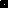 